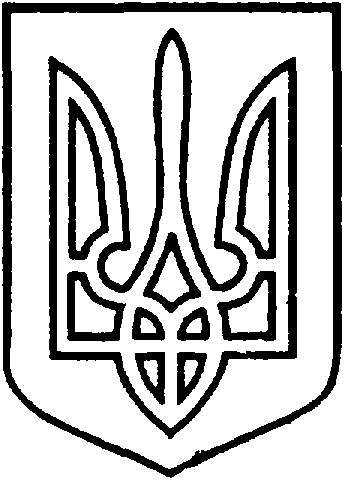 УКРАЇНАВІЙСЬКОВО-ЦИВІЛЬНА  АДМІНІСТРАЦІЯМІСТА  СЄВЄРОДОНЕЦЬК  ЛУГАНСЬКОЇ  ОБЛАСТІРОЗПОРЯДЖЕННЯКЕРІВНИКА ВІЙСЬКОВО-ЦИВІЛЬНОЇ  АДМІНІСТРАЦІЇЛуганська обл., м. Сєвєродонецьк,бульвар Дружби Народів, 32«10» вересня 2020  року                                                                       			№ 381    Відповідно до п.п. 8 ч.3 ст.6 Закону України «Про військово – цивільні адміністрації», «Про засади державної регуляторної політики у сфері господарської діяльності»,  з метою дотримання принципів державної регуляторної політики, а також посилення спроможності діяльності військово-цивільної адміністрації міста Сєвєродонецьк Луганської області:ЗОБОВ’ЯЗУЮ:1.  Затвердити Положення про діяльність Постійної комісії з вивчення та надання висновків про відповідність проекту регуляторного акту вимогам законодавства (Додаток 1).2. Затвердити склад Постійної комісії з вивчення та надання висновків про відповідність проекту регуляторного акту вимогам законодавства (Додаток 2).3.  Розпорядження  підлягає оприлюдненню.4.  Контроль за виконанням даного розпорядження залишаю за собою.Керівник військово-цивільної адміністрації				Олександр СТРЮК Директор департаментуекономічного розвитку							А.І. ВернерУзгоджено:Додаток до розпорядження керівникавійськово-цивільної адміністраціїміста Сєвєродонецьк Луганської області від «10» вересня 2020 року № 381ПОЛОЖЕННЯ ПРО ДФЯЛЬНІСТЬ ПОСТІЙНОЇ КОМІСІЇ З ВИВЧЕННЯ ТА НАДАННЯ ВИСНОВКІВ ПРО ВІДПОВІДНІСТЬ ПРОЄКТУ РЕГУЛЯТОРНОГО АКТУ ВИМОГАМ ЗАКОНОДАВСТВАЗАГАЛЬНІ ПОЛОЖЕННЯ1.1. Постійна комісія з вивчення та надання висновків про відповідність проекту регуляторного акту вимогам законодавства (далі – Постійна комісія) є тимчасово діючим консультативно-дорадчим органом, який утворюється з метою дотримання принципів державної регуляторної політики, а також посилення спроможності діяльності військово-цивільної адміністрації міста Сєвєродонецьк Луганської області (далі - 
ВЦА м. Сєвєродонецьк).1.2. Постійна комісія розглядає кожен проект регуляторного акту, який готується на розгляд ВЦА м. Сєвєродонецьк та надає висновок про відповідність проекту регуляторного акту вимогам статей 4 та 8 Закону України  «Про засади державної регуляторної політики у сфері господарської діяльності».1.3. Кожен проект регуляторного акту подається на розгляд Постійній комісії з аналізом регуляторного впливу та у разі потреби тест малого підприємництва (М-тест). 1.4. У своїй діяльності постійна комісія керується Конституцією і законами України, актами Президента України, Кабінету Міністрів України, іншими нормативними актами, а також цим Положенням.2. СКЛАД ТА СТРУКТУРА РОБОЧОЇ ГРУПИ2.1. Персональний склад Постійної комісії затверджується розпорядженням керівника 
 ВЦА м. Сєвєродонецьк.2.2. Кількісний склад Постійної комісії не може бути меншим 5 членів.2.3. До складу Постійної комісії можуть входити, керівники структурних підрозділів військово-цивільної адміністрації по напрямках публічні закупівлі; архітектура та містобудування; земельні відносини; управління нерухомим комунальним майном; антикорупційна політика; бухгалтерський облік/фінанси, а також інші працівники військо-цивільної адміністрації, представники громадськості, представники засобів масової інформації, незалежні експерти (у разі необхідності).2.4. За ініціативою голови Постійної комісії до роботи, без включення до її складу, можуть залучатися інші працівники ВЦА м. Сєвєродонецьк, розробники регуляторного акту, представники громадськості, представники засобів масової інформації, незалежні експерти, які можуть надати необхідну інформацію.2.5. Постійна комісія складається з голови, секретаря та членів Постійної комісії.3. ЗАВДАННЯ РОБОЧОЇ ГРУПИ ТА ПОВНОВАЖЕННЯ ЇЇ ЧЛЕНІВ 3.1. Основними завданнями Постійної комісії є:Аналіз та виявлення адміністративних і регуляторних бар’єрів через перегляд регуляторних актів щодо їх законності, результативності та наявності корупційних чинників;Виявлення доцільності прийняття регуляторного акту;Перевірка щодо  відповідності форм та рівня державного регулювання господарських відносин потребі у вирішенні існуючої проблеми та ринковим вимогам з урахуванням усіх прийнятних альтернатив;Визначення  забезпечення досягнення внаслідок дії регуляторного акта максимально можливих позитивних результатів за рахунок мінімально необхідних витрат ресурсів суб’єктів господарювання, громадян та держави;Забезпечення у регуляторній діяльності балансу інтересів суб’єктів господарювання, громадян та держави;Послідовність регуляторної діяльності, відповідність її цілям державної політики, а також планам з підготовки проектів регуляторних актів, що дозволяє суб’єктам господарювання здійснювати планування їхньої діяльності;3.2. Голова Постійної комісії: організовує роботу Постійної комісії;головує на засіданнях Постійної комісії;визначає перелік питань для розгляду Постійної комісії.3.3. Секретар Робочої групи:готує проекти порядку денного засідання Постійної комісії;інформує членів Постійної комісії про дату, часу і місце проведення засідання Робочої групи та про порядок денний;оформлює протоколи засідання Постійної комісії;готує інші документи, необхідні для забезпечення роботи Постійної комісії.3.4. Члени Постійної комісії мають право:висловлювати свою позицію під час засідань Постійної комісії;брати участь у прийнятті рішень шляхом голосування;у разі незгоди з ухваленим рішенням висловлюють окрему думку, що долучається до протоколу засідання Постійної комісії;3.5.  Члени Постійної комісії зобов’язані:брати участь у засіданнях Постійної комісії та, у разі відсутності, повідомляти голову Постійної комісії про причини неявки та засіданні;бути неупередженими та об’єктивними при прийнятті рішень.3.6. У разі відсутності голови Постійної комісії, голова може покласти тимчасове виконання функцій голови Постійної комісії на одного з її членів.4. ОРГАНІЗАЦІЯ РОБОТИ РОБОЧОЇ ГРУПИ4.1. Основною формою роботи Постійної комісії є засідання.4.2. Засідання Постійної комісії є правомочним, якщо на ньому присутні більшість від її складу.4.3. Рішення Постійної комісії ухвалюється відкритим голосуванням простою більшістю голосів, присутніх на засіданні. У разі рівного розподілу голосів, вирішальним є голос головуючого на засіданні.4.4. Рішення, ухвалені на засіданні Постійної комісії, оформлюються протоколом, який підписується головуючим та секретарем Постійної комісії протягом трьох робочих днів після засідання Постійної комісії.4.5. Члени Постійної комісії беруть участь у її засіданні особисто. 4.6. За результатами засідання Постійної комісії та з урахуванням протоколу засідання, готується проєкт експертного висновку, який підписує голова Постійної комісії протягом трьох робочих днів. Керівник військово-цивільної адміністрації				Олександр СТРЮК Директор департаментуДодаток до розпорядження керівникавійськово-цивільної адміністраціїміста Сєвєродонецьк Луганської області від «10» вересня 2020 року № 381Склад постійної комісії з вивчення та надання висновків про відповідність проекту регуляторного акту вимогам законодавстваКерівник військово-цивільної адміністрації				Олександр СТРЮК Про затвердження Положення та складу Постійної комісії з вивчення та надання висновків про відповідність проекту регуляторного акту вимогам законодавстваПро затвердження Положення та складу Постійної комісії з вивчення та надання висновків про відповідність проекту регуляторного акту вимогам законодавстваГолова Постійної комісії:Кузьмінов Олег Юрійовичзаступник керівника військово-цивільної адміністрації міста Сєвєродонецьк Луганської областіСекретар Постійної комісії: Крижня Ріта Григоріївнаголовний спеціаліст відділу інвестиційної політики управління економічного розвитку військово-цивільної адміністрації 
міста Сєвєродонецьк Луганської областіЧлени Постійної комісії:Вітченко Ольга Вікторівна начальник управління економічного розвитку військово-цивільної адміністрації 
міста Сєвєродонецьк Луганської областіБагрінцева Марина Іванівнаначальник фінансового управління військово-цивільної адміністрації 
міста Сєвєродонецьк Луганської областіШорохова Юлія Сергіївнаначальник відділу з юридичнихта правових питань військово-цивільної адміністрації міста Сєвєродонецьк Луганської областіПопсуй Віра Володимирівна голова правління ГО «Сєвєродонецька агенція розвитку громади»